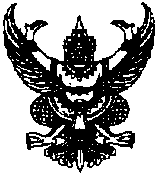 ประกาศเทศบาลตำบลสันป่าตองเรื่อง    นโยบายการคุ้มครองข้อมูลส่วนบุคคล  เทศบาลตำบลสันป่าตอง  พ.ศ.2566................................		โดยที่เป็นการสมควรให้มีประกาศเทศบาลตำบลสันป่าตอง  เรื่อง  นโยบายการคุ้มครองข้อมูลส่วนบุคคล เทศบาลตำบลสันป่าตอง  เพื่อกำหนดหลักเกณฑ์เกี่ยวกับมาตรการกำกับดูแลการ        ให้ความคุ้มครองข้อมูลส่วนบุคคล  รวมถึงกำหนดให้มีการเก็บรวบรวมใช้หรือเปิดเผยข้อมูลส่วนบุคคลที่บุคคลหรือนิติบุคคลเป็นผู้ดำเนินการจัดเก็บ  ซึ่งเทศบาลตำบลสันป่าตอง  ถือเป็นนิติบุคคลอันเป็นหน่วยงานของรัฐที่ต้องปฏิบัติให้เป็นไปตามพระราชบัญญัติคุ้มครองข้อมูลส่วนบุคคล  พ.ศ.2562		อาศัยอำนาจพระราชบัญญัติประกอบรัฐธรรมนูญว่าด้วยการป้องกันและปราบปราม     การทุจริต  พ.ศ.2561  มาตรา  151  (2)  จึงออกประกาศเทศบาลตำบลสันป่าตอง  ดังนี้บทนำเทศบาลตำบลสันป่าตอง   ตระหนักถึงความสำคัญของข้อมูลส่วนบุคคลและข้อมูลอื่นอันเกี่ยวกับท่าน  (รวมเรียกว่า  “ข้อมูล”)  เพื่อให้ท่านสามารถเชื่อมั่นได้ว่าเทศบาลตำบลสันป่าตอง          มีความโปร่งใสและความรับผิดชอบในการเก็บรวบรวม  ใช้หรือเปิดเผยข้อมูลของท่านตามพระราชบัญญัติคุ้มครองข้อมูลส่วนบุคคล  พ.ศ.2562  (“กฎหมายคุ้มครองข้อมูลส่วนบุคคล”)  รวมถึง กฎหมายอื่นเกี่ยวข้องนโยบายการคุ้มครองข้อมูลส่วนบุคคล  (“นโยบาย”)  นี้จึงได้ถูกจัดทำขึ้นเพื่อชี้แจงแก่ท่านถึงรายละเอียดเกี่ยวกับการเก็บรวบรวมใช้หรือเปิดเผย (รวมเรียกว่า “ประมวลผล”)  ข้อมูลส่วนบุคคลซึ่งดำเนินการโดยเทศบาลตำบลสันป่าตอง  รวมถึงเจ้าหน้าที่และบุคคลที่เกี่ยวข้องผู้ดำเนินการแทนหรือในนามของเทศบาลตำบลสันป่าตอง  โดยมีเนื้อหาสาระ  ดังต่อไปนี้							/2.ขอบเขตการบังคับ ...ขอบเขตการบังคับใช้นโยบายนโยบายนี้ใช้บังคับข้อมูลส่วนบุคคลของบุคคลซึ่งมีความสัมพันธ์กับเทศบาลตำบล    สันป่าตองในปัจจุบันและที่อาจมีในอนาคต  ซึ่งถูกประมวลผลข้อมูลส่วนบุคคลโดยเทศบาลตำบล          สันป่าตอง  รวมถึงคู่สัญญาหรือบุคคลภายนอกที่ประมวลผลข้อมูลส่วนบุคคลแทนหรือในนามเทศบาลตำบลสันป่าตอง  (“ผู้ประมวลผลข้อมูลส่วนบุคคล”)  ภายใต้บริการต่าง ๆ เช่น เว็ปไซต์  ระบบ แอปพลิเคชั่น  เอกสาร  หรือ  บริการในรูปแบอื่นที่บควบคุมดูแลโดย  เทศบาลตำบลสันป่าตอง          (รวมเรียกว่า “บริการ”)  นอกจากนโยบายฉบับนี้แล้ว  เทศบาลตำบลสันป่าตอง   อาจกำหนดให้มีคำประกาศเกี่ยวกับความเป็นส่วนตัว  (“ประกาศ”) สำหรับบริการของเทศบาลตำบลสันป่าตอง  เพื่อชี้แจงให้เจ้าของข้อมูลส่วนบุคคลซึ่งเป็นผู้ใช้บริการได้ทราบถึงข้อมูลส่วนบุคคลซึ่งเป็นผู้ใช้บริการได้ทราบถึงข้อมูลส่วนบุคคลที่ถูกประมวลผล  วัตถุประสงค์และเหตุผลอันชอบด้วยกฎหมายในการประมวลผล  ระยะเวลาในการเก็บข้อมูลส่วนบุคคล รวมถึงสิทธิในข้อมูลส่วนบุคคลที่เจ้าของข้อมูลส่วนบุคคลพึงมีในบริการนั้นเป็นการเฉพาะเจาะจงทั้งนี้ ในกรณีที่มีความขัดแย้งกันในสาระสำคัญระหว่างความในประกาศเกี่ยวกับความเป็นส่วนตัวและนโยบายนี้  ให้ถือตามความในประกาศเกี่ยวกับความเป็นส่วนตัวของบริการนั้นคำนิยามข้อมูลส่วนบุคคล  หมายถึง  ข้อมูลเกี่ยวกับบุคคลธรรมดา  ซึ่งทำให้สามารถระบุตัวบุคคลนั้นได้ไม่ทางตรงหรือทางอ้อม  แต่ไม่รวมถึงข้อมูลของผู้ถึงแก่กรรมโดยเฉพาะข้อมูลส่วนบุคคลอ่อนไหว  หมายถึง  ข้อมูลส่วนบุคคลตามที่ถูกบัญญัติไว้ในมาตรา  26  แห่งพระราชบัญญัติคุ้มครองข้อมูลส่วนบุคคล  พ.ศ.2562           ซึ่งได้แก่  ข้อมูลเชื้อชาติ  เผ่าพันธุ์ ความคิดเห็นทางการเมือง  ความเชื่อในลัทธิ  ศาสนาหรือปรัชญา  พฤติกรรมทางเพศ  ประวัติอาชญากรรม  ข้อมูลสุขภาพ  ความพิการ  ข้อมูลสหภาพแรงงาน  ข้อมูลพันธุกรรม  ข้อมูลชีวภาพ  หรือข้อมูลอื่นใดซึ่งกระทบต่อเจ้าของข้อมูลส่วนบุคคลในทำนองเดียวกันตามที่คณะกรรมการคุ้มครองข้อมูลส่วนลบุคคลประกาศกำหนดการประมวลผลข้อมูลส่วนบุคคล  หมายถึง  การดำเนินการใด ๆ  กับข้อมูลส่วนบุคคล  เช่น  เก็บรวบรวม  บันทึก  สำเนา  จัดระเบียบ  เก็บรักษา ปรับปรุง  เปลี่ยนแปลง  ใช้  กู้คืน  เปิดเผย  ส่งต่อ  เผยแพร่  โอน  รวม ลบ ทำลาย  เป็นต้น/เจ้าของข้อมูล ...เจ้าของข้อมูลส่วนบุคคล  หมายถึง  บุคคลธรรมดาซึ่งเป็นเจ้าของข้อมูลส่วนบุคคลที่เทศบาลตำบลสันป่าตอง  เก็บรวบรวมใช้หรือเปิดเผยผู้ควบคุมข้อมูลส่วนบุคคล  หมายถึง  บุคคลหรือนิติบุคคลซึ่งมีอำนาจหน้าที่ตัดสินใจเกี่วกับการเก็บรวบรวมใช้  หรือเปิดเผยข้อมูลส่วนบุคคลผู้ประมวลผลข้อมูลส่วนบุคคล  หมายถึง  บุคคลหรือหรือนิติบุคคลซึ่งดำเนินการเกี่ยวกับการเก็บรวบรวมใช้  หรือเปิดเผยข้อมูลส่วนบุคคลตามคำสั่งหรือในนามของผู้ควบคุมข้อมูลส่วนบุคคล  ทั้งนี้ บุคคลหรือนิติบุคคลซึ่งดำเนินการดังกล่าวไม่เป็นผู้ควบคุมข้อมูลส่วนบุคคลแหล่งที่มาของข้อมูลส่วนบุคคลที่เทศบาลตำบลสันป่าตอง     เทศบาลตำบลสันป่าตอง  เก็บรวบรวมหรือได้มาซึ่งข้อมูลส่วนบุคคลประเภทต่าง ๆ จากแหล่งข้อมูลดังต่อไปนี้ข้อมูลส่วนบุคคลที่เทศบาลตำบลสันป่าตอง   เก็บรวบรวมจากเจ้าของข้อมูลส่วนบุคคลโดยตรงในช่องทางให้บริการต่าง ๆ   เช่น  ขั้นตอนการสมัคร  ลงทะเบียน  สมัครงาน  ลงนามในสัญญาเอกสาร  ทำแบบสำรวจ  การยื่น   คำขอ  การพิจารณาอนุญาต  หรือ  บริการ  หรือช่องทางให้บริการอื่นที่ควบคุมดูแลโดย เทศบาลตำบลสันป่าตอง  หรือเมื่อเจ้าของข้อมูลส่วนบุคคลติดต่อสื่อสารกับเทศบาลตำบลสันป่าตอง  ณ  ที่ทำการหรือผ่านช่องทางติดต่ออื่นที่ควบคุมดูแลโดยเทศบาลตำบลสันป่าตองข้อมูลเทศบาลตำบลสันป่าตอง   เก็บรวบรวมจากการที่เจ้าของข้อมูลบุคคลเข้าใช้งานเว๊ปไซต์  หรือบริการอื่น ๆ ตามสัญญาหรือตามพันธกิจในความรับผิดชอบของเทศบาลตำบลสันป่าตอง  เช่น  การติดตามพฤติกรรมการใช้งานเว็ปไซต์  ผลิตภัณฑ์หรือบริการของเทศบาลตำบลสันป่าตอง  ด้วยการใช้คุ๊กกี้ (Cookies)  หรือจากซอฟแวร์บนอุปกรณ์ของเจ้าของข้อมูลส่วนบุคคล  เป็นต้น/3. ข้อมูลส่วนบุคคล ...ข้อมูลส่วนบุคคลที่เทศบาลตำบลสันป่าตอง   เก็บรวบรวมจากแหล่งอื่นนอกจากเจ้าของข้อมูลส่วนบุคคลโดยที่แหล่งข้อมูลดังกล่าวมีอำนาจหน้าที่มีเหตุผลที่ชอบด้วยกฎหมายหรือได้รับความยินยอมจากเจ้าของข้อมูลส่วนบุคคลแล้วในการเปิดเผยข้อมูลแก่เทศบาลตำบลสันป่าตอง  เช่น              การเชื่อมโยงบริการดิจิทัลของหน่วยงานของรัฐในการให้บริการเพื่อประโยชน์สาธารณะแบบเบ็ดเสร็จแก่เจ้าของข้อมูลส่วนบุคคลเอง  การรับข้อมูลส่วนบุคคลจากหน่วยงานของรัฐแห่งอื่นในฐานะที่เทศบาลตำบลสันป่าตอง           มีหน้าที่ตามพันธกิจในการดำเนินการจัดให้มีศูนย์แลกเปลี่ยนข้อมูลกลางเพื่อสนับสนุนการดำเนินการของหน่วยงานของรัฐในการให้บริการประชาชนผ่านระบบดิจิทัล  รวมถึงจากความจำเป็นเพื่อให้บริการตามสัญญาที่อาจมีการแลกเปลี่ยนข้อมูลส่วนบุคคลกับหน่วยงานคู่สัญญาได้นอกจากนี้                ยังหมายความรวมถึงกรณีที่ท่านเป็นผู้ให้ข้อมูลส่วนบุคคลของบุคคลภายนอกแก่เทศบาลตำบลสันป่าตอง  ดังนี้ ท่านมีหน้าที่รับผิดชอบในการแจ้งรายละเอียดตามนโยบายนี้หรือประกาศของผลิตภัณฑ์หรือบริการ ตามแต่กรณีให้บุคคลดังกล่าวทราบ ตลอดจน ขอความยินยอมจากบุคคลนั้นหากเป็นกรณีที่ต้องได้รับความยินยอมในการเปิดเผยข้อมูลแก่เทศบาลตำบลสันป่าตอง  ทั้งนี้ ในกรณีที่เจ้าของข้อมูลส่วนบุคคลปฏิเสธไม่ให้ข้อมูลที่มีความจำเป็นในการบริหารของเทศบาลตำบลสันป่าตอง  อาจเป็นผลให้เทศบาลตำบล        สันป่าตอง  ไม่สามารถให้บริการนั้นแก่เจ้าของข้อมูลส่วนบุคคลดังกล่าวได้ทั้งหมดหรือบางส่วนฐานกฎหมายในการเก็บรวบรวมข้อมูลส่วนบุคคลเทศบาลตำบลสันป่าตอง  เก็บรวบรวมข้อมูลส่วนบุคคลของท่านตามความเหมาะสมและตามบริบทของการให้บริการ  ทั้งนี้ ตามอำนาจหน้าที่ตามที่กฎหมายให้อำนาจไว้  เช่นฐานทางกฎหมายในการเก็บรวบรวมข้อมูลส่วนบุคคลที่เทศบาลตำบลสันป่าตองใช้ประกอบด้วยเพื่อการดำเนินภารกิจเพื่อประโยชน์สาธารณะหรือการใช้อำนาจรัฐของเทศบาลตำบลสันป่าตอง/5.2 เพื่อการปฏิบัติหน้าที่ ...เพื่อการปฏิบัติหน้าที่ตามกฎหมายเป็นการจำเป็นเพื่อประโยชน์โดยชอบด้วยกฎหมายเป็นการจำเป็นเพื่อการป้องกันหรือระงับอันตรายต่อชีวิต ร่างกาย หรือสุขภาพของบุคคลเพื่อการปฏิบัติตามสัญญาเพื่อจัดทำเอกสารประวัติศาสตร์ วิจัยหรือสถิติที่สำคัญความยินยอมของท่านในกรณีที่เทศบาลตำบลสันป่าตอง  มีความจำเป็นต้องเก็บรวบรวมข้อมูลส่วนของท่านเพื่อการปฏิบัติตามสัญญา การปฏิบัติหน้าที่ตามกฎหมาย  หรือเพื่อความจำเป็นในการเข้าทำสัญญา  หากท่านปฏิเสธไม่ให้ข้อมูลส่วนบุคคลหรือ  คัดค้านการดำเนินการประมวลผลตามวัตถุประสงค์ของกิจกรรม  อาจมีผลทำให้เทศบาลตำบลสันป่าตอง  ไม่สามารถดำเนินการหรือให้บริการตามที่ท่านร้องขอได้ทั้งหมดหรือบางส่วนประเภทของข้อมูลส่วนบุคคลที่เทศบาลตำบลสันป่าตอง  เก็บรวบรวมเทศบาลตำบลสันป่าตอง   อาจเก็บรวบรวมหรือได้มาซึ่งข้อมูลดังกล่าวดังต่อไปนี้ ซึ่งอาจรวมถึงข้อมูลส่วนบุคคลของท่าน  ทั้งนี้ ขึ้นอยู่กับงานบริการที่ท่านขอรับบริการหรือบริบทความสัมพันธ์ที่ท่านมีกับเทศบาลตำบลสันป่าตอง  รวมถึงข้อพิจารณาอื่นที่มีผลกับการเก็บรวบรวมข้อมูลส่วนบุคคล    โดยประเภทของข้อมูลที่ระบุไว้ดังต่อไปนี้ เป็นเพียงกรอบการเก็บรวบรวมข้อมูลส่วนบุคคลของเทศบาลตำบลสันป่าตอง  เป็นการทั่วไป ทั้งนี้ เฉพาะข้อมูลที่เกี่ยวข้องกับบริการที่ท่านใช้งานหรือความสัมพันธ์ด้วยเท่านั้นที่จะมีผลบังคับใช้ข้อมูลส่วนบุคคล  ได้แก่  ข้อมูลระบุชื่อเรียกของท่านหรือข้อมูลจากเอกสารราชการที่ระบุเฉพาะตัวของท่าน  เช่น  คำนำหน้าชื่อ ชื่อ นามสกุล ชื่อกลาง ชื่อเล่น  ลายมือชื่อ เลขที่บัตรประจำตัว  ประชาชน  สัญชาติ  เลขที่ใบขับขี่ เลขที่หนังสือเดินทาง  ข้อมูลทะเบียนบ้าน หมายเลขใบประกอบการ  หมายเลขใบอนุญาตการประกอบวิชาชีพ  (สำหรับแต่ละอาชีพ)  หมายเลขประจำตัวผู้ประกันตน  หมายเลขประกันสังคม  เป็นต้นข้อมูลส่วนบุคคลที่มีความละเอียดอ่อน  ได้แก่  ข้อมูลส่วนบุคคลที่มีความละเอียดอ่อนของท่าน  เช่น  เชื้อชาติ  ข้อมูลศาสนา  ข้อมูลความพิการ  ข้อมูลความเห็นทางการเมือง  ประวัติอาชญากรรม  ข้อมูลชีวภาพ  (ข้อมูลภาพจำลองใบหน้า)  ข้อมูลพันธุกรรม  ข้อมูลเกี่ยวกับสุขภาพ  เป็นต้น/7.คุกกี้ ...คุกกี้เทศบาลตำบลสันป่าตอง  เก็บรวบรวมและใช้คุกกี้รวมถึงเทคโนโลยีอื่นในลักษณะเดียวกันในเว็ปไซต์ที่อยู่ภายใต้ความดูแลของเทศบาลตำบลสันป่าตอง  หรือบนอุปกรณ์ของท่านตามแต่บริการที่ท่านใช้งาน  ทั้งนี้ เพื่อการดำเนินการด้านความปลอดภัยในการบริการให้การของเทศบาลตำบลสันป่าตอง  และเพื่อให้ท่านซึ่งเป็นผู้ใช้งานได้รับความสะดวกและประสบการณ์ที่ดีในการใช้งานบริการของเทศบาลตำบลสันป่าตอง  และข้อมูลเหล่านี้จะถูกนำไปเพื่อปรับปรุงเว็บไซต์ของเทศบาลตำบลสันป่าตอง  ให้ตรงกับความต้องการของท่านมากยิ่งขึ้น  โดยท่านสามารถตั้งค่าหรือลบการใช้งานคุกกี้ได้ด้วยตนเองจากการตั้งค่าในเว็บเบราว์เซอร์ (Web Browser) ของท่านข้อมูลส่วนบุคคลของผู้เยาว์คนไร้ความสามารถและคนเสมือนไร้ความสามารถกรณีที่ เทศบาลตำบลสันป่าตอง ทราบว่าข้อมูลส่วนบุคคลที่จำเป็นต้องได้รับความยินยอมในการเก็บรวบรวม  เป็นของเจ้าของข้อมูลส่วนบุคคลซึ่งเป็นผู้เยาว์  คนไร้ความสามารถหรือคนเสมือนไร้ความสามารถต่อเมื่อได้รับความยินยอมจากผู้ใช้อำนาจปกคราองที่มีอำนาจกระทำการแทนผู้เยาว์  หรือผู้อนุบาลหรือผู้ทักษ์ตามแก่กรณี ยกเว้นเป็นกรณีที่เทศบาลตำบลสันปาตอง  มีอำนาจดำเนินการได้ตามที่กฎหมายกำหนดกรณีที่เทศบาลตำบลสันป่าตอง  ไม่ทราบมาก่อนว่าเจ้าของข้อมูลส่วนบุคคลเป็นผู้เยาว์คนไร้ความสามารถหรือคนเสมือนไร้ความสามารถ  และมาพบในภายหลังว่าเทศบาลตำบลสันป่าตอง  ได้เก็บรวบรวมข้อมูลของเจ้าของข้อมูลส่วนบุคคลดังกล่าวโดยมิได้รับความยินยอมจากผู้ใช้อำนาจปกครองที่มีอำนาจกระทำการแทนผู้เยาว์  หรือผู้อนุบาล  หรือผู้พิทักษ์ตามแก่กรณี ดังนี้ เทศบาลตำบลสันป่าตอง   จะดำเนินการลบทำลายข้อมูลส่วนบุคคลนั้น  เว้นแต่มีกฎหมายให้อำนาจดำเนินการในเรื่องนั้นไว้วัตถุประสงค์ในการเก็บรวบรวมข้อมูลส่วนบุคคลเทศบาลตำบลสันป่าตอง    ดำเนินการเก็บรวบรวมข้อมูลเพื่อให้บรรลุวัตถุประสงค์ในการปฏิบัติตามภารกิจในอำนาจหน้าที่ของเทศบาลตำบลสันป่าตองการส่งหรือโอนข้อมูลส่วนบุคคลไปยังต่างประเทศในบางกรณีเทศบาลตำบลสันป่าตอง อาจจำเป็นต้องส่งหรือโอนข้อมูลส่วนบุคคลของท่านไปยังต่างประเทศเพื่อดำเนินการตามวัตถุประสงค์ในการให้บริการแก่ท่าน  เช่น  เพื่อส่งข้อมูลส่วนบุคคลไป			/ยังระบบคลาวด์ ...ยังระบบคลาวด์ (Cloud)  ที่มีแพลตฟอร์ม์หรือเครื่องแม่ข่าย  (Server) อยู่ต่างประเทศ  (เช่น  ประเทศสิงคโปร์  หรือสหรัฐอเมริกา  เป็นต้น)  เพื่อสนับสนุนระบบเทคโนโลยีสารสนเทศที่ตั้งอยู่นอกประเทศ  ทั้งนี้ ขึ้นอยู่กับบริการของเทศบาลตำบลสันป่าตอง  ที่ท่านใช้งานหรือมีส่วนเกี่ยวข้องเป็นรายกิจกรรมอย่างไรก็ตามในขณะที่จัดทำนโยบายฉบับนี้ คณะกรรมการคุ้มครองข้อมูลส่วนบุคคลยังมิได้มีประกาศกำหนดรายการประเทศปลายทางที่มีมาตรฐานการคุ้มครองข้อมูลส่วนบุคคลที่เพียงพอ  ดังนั้น เมื่อเทศบาลตำบลสันป่าตอง  มีความจำเป็นต้องส่งหรือโอนข้อมูลส่วนบุคคลของท่านไปยังประเทศปลายทางเทศบาลตำบลสันป่าตอง  จะดำเนินการเพื่อให้ข้อมูลส่วนบุคคลที่ส่งหรือโอนไปมีมาตรการคุ้มครองข้อมูลส่วนบุคคลอย่างเพียงพอตามมาตรฐานสากล  หรือดำเนินการตามเงื่อนไขเพื่อให้สามารถส่งหรือโอนข้อมูลนั้นได้ตามกฎหมาย ได้แก่เป็นการปฏิบัติตามกฎหมายที่กำหนดให้เทศบาลตำบลสันป่าตอง  ต้องส่งหรือโอนข้อมูลส่วนบุคคลไปต่างประเทศได้แจ้งให้ท่านทราบและได้รับความยินยอมจากท่านในกรณีที่ประเทศปลานทางมีมาตรฐานการคุ้มครองข้อมูลส่วนบุคคลที่ไม่เพียงพอ ทั้งนั้น ตามประกาศรายชื่อประเทศที่คณะกรรมการคุ้มครองส่วนบุคคลประกาศกำหนดเป็นการจำเป็นเพื่อปฏิบัติตามสัญญาที่ท่านเป็นคู่สัญญากับเทศบาลตำบลสันป่าตอง  หรือเป็นการทำตามคำขอของท่านก่อนการเข้าทำสัญญานั้นเป็นการกระทำตามสัญญาของเทศบาลตำบลสันป่าตอง  กับบุคคลหรือนิติบุคคลอื่นเพื่อประโยชน์ของท่านเพื่อป้องกันหรือระงับอันตรายต่อชีวิต  ร่างกาย หรือสุขภาพของท่านหรือของบุคคลอื่นเมื่อท่านไม่สามารถให้ความยินยอมในขณะนั้นได้เป็นการจำเป็นเพื่อดำเนินภารกิจเพื่อประโยชน์สาธารณะที่สำคัญระยะเวลาในการเก็บรวบรวมข้อมูลส่วนบุคคลของท่านเทศบาลตำบลสันป่าตอง   จะเก็บรักษาข้อมูลส่วนบุคคลของท่านไว้ในระยะเวลาเท่าที่ข้อมูลนั้นยังมีความจำเป็นตามวัตถุประสงค์ในการเก็บรวบรวมข้อมูลเท่านั้น  ตามรายละเอียดที่ได้กำหนดไว้ในนโยบาย  ประกาศหรือตามกฎหมายที่เกี่ยวข้อง  ทั้งนี้ เมื่อพ้นระยะเวลาและข้อมูลส่วนบุคคลของท่านสิ้นความจำเป็นตามวัตถุประสงค์ดังกล่าวแล้ว   เทศบาลตำบลสันป่าตอง  จะทำการลบ ทำลาย/ข้อมูลส่วนบุคคล ...ข้อมูลส่วนบุคคลของท่าน  หรือทำให้ข้อมูลส่วนบุคคลของท่านไม่สามารถระบุตัวตัวได้ต่อไป  ตามรูปแบบและมาตรฐานการลบทำลายข้อมูลส่วนบุคคลที่คณะกรรมการหรือกฎหมายประกาศกำหนดหรือตามมาตรฐานสากลอย่างไรก็ดี  ในกรณีที่มีข้อพิพาท  การใช้สิทธิหรือคดีความอันเกี่ยวข้องกับข้อมูลส่วนบุคคลของท่านเทศบาลตำบลสันป่าตอง  ขอสงวนสิทธิ์ในการเก็บรักษาข้อมูลนั้นต่อไปจนกว่าข้อพิพาทนั้นจะได้มีคำสั่งหรือคำพิพากษาถึงที่สุดการให้บริการโดยบุคคลที่สามหรือผู้ให้บริการช่วงเทศบาลตำบลสันป่าตอง    อาจมีการมอบหมายหรือจัดซื้อจัดจ้างบุคคลที่สาม    (ผู้ประมวลผลข้อมูลส่วนบุคคล)  ให้ทำการประมวลผลข้อมูลส่วนบุคคลแทนหรือในนามของเทศบาลตำบลสันป่าตอง  ซึ่งบุคคลที่สามดังกล่าวอาจเสนอบริการในลักษณะต่าง ๆ เช่น  การเป็นผู้ดูแล (Hosting)       รับงานบริการช่วง  (Outsourcing)  หรือเป็นผู้ให้บริการคลาวด์  (Cloud computing service/provider)  หรือเป็นงานในลักษณะการจ้างทำของในรูปแบบอื่นการมอบหมายให้บุคคลที่สามทำการประมวลผลข้อมูลส่วนบุคคลในฐานะผู้ประมวลผลข้อมูลส่วนบุคคลนั้น เทศบาลตำบลสันป่าตอง  จะจัดให้มีข้อตกลงระบุสิทธิและหน้าที่ของเทศบาลตำบลสันป่าตอง   ในฐานะผู้ควบคุมข้อมูลส่วนบุคคลและของบุคคลที่เทศบาลตำบล    สันป่าตอง  มอบหมายในฐานะผู้ประมวลผลข้อมูลส่วนบุคคล  ซึ่งรวมถึงกำหนดรายละเอียดประเภทข้อมูลส่วนบุคคลที่เทศบาลตำบลสันป่าตอง  มอบหมายให้ประมวลผล  รวมถึงวัตถุประสงค์  ขอบเขตในการประมวลผลข้อมูลส่วนบุคคลและข้อตกลงอื่น ๆ ที่เกี่ยวข้อง  ซึ่งผู้ประมวลผลข้อมูลส่วนบุคคลมีหน้าที่ประมวลผลข้อมูลส่วนบุคคลตามขอบเขตที่ระบุในข้อตกลงและตามคำสั่งของเทศบาลตำบลสันปาตองเท่านั้นโดยไม่สามารถประมวลผลเพื่อวัตถุประสงค์อื่นได้ในกรณีที่ผู้ประมวลผลข้อมูลส่วนบุคคลมีการมอบหมายผู้ให้บริการช่วง (ผู้ประมวลผลช่วง)  เพื่อทำการประมวลผลข้อมูลส่วนบุคคลแทนหรือในนามของผู้ประมวลผลข้อมูลส่วนบุคคลจัดให้มีเอกสารข้อตกลงระหว่างผู้ประมวลผลข้อมูลส่วนบุคคลกับ              ผู้ประมวลผลช่วงในรูปแบบและมาตรฐานที่ไม่ต่ำกว่าข้อตกลงระหว่างเทศบาลตำบลสันป่าตองการรักษาความมั่นคงปลอดภัยของข้อมูลส่วนบุคคลเทศบาลตำบลสันป่าตอง   มีมาตรการปกป้องข้อมูลส่วนบุคคล  โดยการจำกัดสิทธิ์การเข้าถึงข้อมูลส่วนบุคคลให้สามารถเข้าถึงได้โดยเจ้าหน้าที่เฉพาะรายหรือบุคคลที่มีอำนาจหน้าที่หรือได้รับมอบหมายที่มีความจำเป็นต้องใช้ข้อมูลดังกล่าวตามวัตถุประสงค์ที่ได้แจ้งเจ้าของข้อมูลส่วนบุคคลไว้แล้ว  หรือตามที่ระเบียบกฎหมายกำหนดเท่านั้น  ซึ่งบุคคลดังกล่าวจะต้องยึดมั่นและปฏิบัติตาม	/มาตรการปกป้อง ...มาตรการปกป้องข้อมูลส่วนบุคคลของเทศบาลตำบลสันป่าตอง  อย่างเคร่งครัด  ตลอดจนมีหน้าที่รักษาความลับของข้อมูลส่วนบุคคลที่ตนเองรับรู้จากการปฏิบัติการตามอำนาจหน้าที่ นอกจากนี้ เมื่อเทศบาลตำบลสันป่าตอง  มีการส่ง โอนหรือเปิดเผยข้อมูลส่วนบุคคลแก่บุคคลที่สาม  ไม่ว่าเพื่อการให้บริการตามพันธกิจ ตามสัญญา  หรือข้อตกลงในรูปแบบอื่น  เทศบาลตำบลสันป่าตอง  จะกำหนดมาตรการรักษาความปลอดภัยข้อมูลส่วนบุคคลและการรักษาความลับที่เหมาะสมและเป็นไปตามที่กฎหมายกำหนดการเชื่อมต่อเว็ปไซต์หรือบริการภายนอกการเชื่อมโยงยังเว็ปไซต์หรือบริการอื่นเป็นเพียงการให้บริการเพื่ออำนวยความสะดวกแก่ผู้ใช้บริการเท่านั้น เทศบาลตำบลสันป่าตอง  มิได้มีส่วนเกี่ยวข้องหรือมีอำนาจควบคุมรับรองความถูกต้อง  ความน่าเชื่อถือตลอดจนความรับผิดชอบในเนื้อหาข้อมูลของเว็ปไซต์หรือบริการนั้น ๆ และเทศบาลตำบลสันป่าตอง  ไม่รับผิดชอบต่อเนื้อหาใด ๆ ที่แสดงบนเว็ปไซต์หรือบริการอื่นที่เชื่อมโยงมายังเว็ปไซต์หรือบริการของเทศบาลตำบลสันป่าตอง  หรือต่อความเสียหายใด  ๆที่เกิดขึ้นจากการเข้าเยี่ยมชมเว็ปไซต์หรือบริการดังกล่าวกรณีต้องการเชื่อมโยงมายังเว็บไซต์ของเทศบาลตำบลสันป่าตอง  ผู้ใช้บริการสามารถเชื่อมโยงมายังหน้าแรกของเว็บไซต์เทศบาลตำบลสันป่าตอง  โดยแจ้งความประสงค์เป็นหนังสือแต่หากต้องการเชื่อมโยงมายังหน้าภายในของเว็ปไซต์นี้จะต้องได้รับความยินยอมเป็นหนังสือเทศบาลตำบลสันป่าตองเท่านั้น  และในการให้ความยินยอมดังกล่าว  เทศบาลตำบลสันป่าตอง  ขอสงวนสิทธิ์ที่จะกำหนดเงื่อนไขใด ๆ ไว้ด้วยก็ได้  ในการที่เว็ปไซต์ที่เชื่อมโยงมายังเว็บไซต์ของเทศบาลตำบลสันป่าตอง       จะไม่รับผิดชอบต่อเนื้อหาใด ๆ ในแสดงบนเว็บไซต์ที่เชื่อมโยงมายังเว็บไซต์ของเทศบาลตำบลสันป่าตอง  หรือต่อความาเสียหายใด ๆ ที่เกิดขึ้นจากการใช้เว็ปไซต์นั้นเจ้าหน้าที่คุ้มครองข้อมูลส่วนบุคคลเทศบาลตำบลสันป่าตอง   ได้แต่งตั้งเจ้าหน้าทึ่คุ้มครองข้อมูลส่วนบุคคลเพื่อทำหน้าที่ตรวจสอบ  กำกับและให้คำแนะนำในการเก็บรวบรมใช้หรือเปิดเผยข้อมูลส่วนบุคคล  รวมถึง       การประสานงานและให้ความร่วมมือกับสำนักงานคณะกรรมการคุ้มครองข้อมูลส่วนบุคคล  เพื่อให้สอดคล้องตามพระราชบัญญัติคุ้มครองข้อมูลส่วนบุคคล  พ.ศ.2562						/16.สิทธิของท่าน ... สิทธิของท่านตามพระราชบัญญัติคุ้มครองข้อมูลส่วนบุคคล พ.ศ.2562พระราชบัญญัติคุ้มครองข้อมูลส่วนบุคคล  พ.ศ.2562  ได้กำหนดสิทธิของเจ้าของข้อมูลส่วนบุคคลไว้หลายประการ  ทั้งนี้ สิทธิดังกล่าวจะเริ่มมีผลบังคับใช้เมื่อกฎหมายในส่วนของสิทธินี้มีผลใช้บังคับโดยรายละเอียดของสิทธิต่าง ๆ ประกอบด้วยสิทธิในการขอเข้าถึงข้อมูลส่วนบุคคลท่านมีสิทธิขอเข้าถึง  รับสำเนาและขอให้เปิดเผยที่มาของข้อมูลส่วนบุคคลที่เทศบาลตำบลสันป่าตอง           เก็บรวบรวมไว้โดยปราศจากความยินยอมของท่าน  เว้นแต่กรณีที่เทศบาลตำบลสันป่าตอง  มีสิทธิปฏิเสธคำขอของท่านด้วยเหตุตามกฎหมายหรือคำสั่งศาล  หรือกรณีที่การใช้สิทธิของท่านจะมีผลกระทบที่อาจก่อให้เกิดความเสียหายต่อสิทธิและเสรีภาพของบุคคลอื่นสิทธิในการขอแก้ไขข้อมูลส่วนบุคคลให้ถูกต้อง  สมบูรณ์และเป็นปัจจุบันหากท่านพบว่าข้อมูลส่วนบุคคลของท่านไม่ถูกต้อง  ไม่ครบถ้วนหรือไม่เป็นปัจจุบัน  ท่านมีสิทธิขอให้แก้ไขเพื่อให้มีความถูกต้องเป็นปัจจุบัน  สมบูรณ์  และไม่ก่อให้เกิดความเข้าใจผิดสิทธิในการลบหรือทำลายข้อมูลส่วนบุคคลท่านมีสิทธิขอให้เทศบาลตำบล   สันป่าตอง  ลบหรือทำลายข้อมูลส่วนบุคคลของท่าน  หรือทำให้ข้อมูลส่วนบุคคลของท่านไม่สามารถระบุตัวบุคคลที่เป็นเจ้าของข้อมูลได้ต่อไป  ทั้งนี้ การใช้สิทธิลบหรือทำลายข้อมูลส่วนบุคคลนี้จะต้องอยู่ภายใต้เงื่อนไขตามที่กฎหมายกำหนดสิทธิในการขอให้ระงับการใช้ข้อมูลส่วนบุคคลท่านมีสิทธิขอให้ระงับการใช้ข้อมูลส่วนบุคคลของท่าน  ทั้งนี้ ในกรณีดังต่อไปนี้เมื่ออยู่ในช่วงเวลาที่เทศบาลตำบลสันป่าตอง  ทำการตรวจสอบตาม     คำร้องขอของเจ้าของข้อมูลส่วนบุคคลให้แก้ไขข้อมูลส่วนบุคคลให้ถูกต้อง  สมบูรณ์และเป็นปัจจุบันข้อมูลส่วนบุคคลของเจ้าของข้อมูลส่วนบุคคลถูกเก็บรวบรวม  ใช้หรือเปิดเผยโดยมีชอบด้วยกฎหมาย/ค) เมื่อข้อมูลส่วนบุคคล ...เมื่อข้อมูลส่วนบุคคลของเจ้าของข้อมูลส่วนบุคคลหมดความจำเป็นในการเก็บรักษาไว้ตามวัตถประสงค์ที่เทศบาลตำบลสันป่าตอง  ได้แจ้งในการเก็บรวบรวม  แต่เจ้าของข้อมูลส่วนบุคคลประสงค์ให้เทศบาลตำบลสันป่าตอง  เก็บรักษาข้อมูลนั้นต่อไปเพื่อประกอบการใช้สิทธิตามกฎหมายเมื่ออยู่ในช่วงเวลาที่เทศบาลตำบลสันป่าตอง   กำลังพิสูจน์ถึงเหตุอันชอบด้วยกฎหมายในการเก็บรวบรวมข้อมูลส่วนบุคคลของเจ้าของข้อมูลส่วนบุคคล  หรือตรวจสอบความจำเป็นในการเก็บรวบรวมใช้  หรือเปิดเผยข้อมูลส่วนบุคคลเพื่อประโยชน์สาธารณะ  อันเนื่อง มาจากการที่เจ้าของข้อมูลส่วนบุคคลได้ใช้สิทธิคัดค้านการเก็บรวบรวมใช้ หรือเปิดเผยข้อมูลส่วนบุคคลสิทธิในการคัดค้านการประมวลผลข้อมูลส่วนบุคคลท่านมีสิทธิคัดค้านการเก็บรวบรวมใช้หรือเปิดเผยข้อมูลส่วนบุคคลที่เกี่ยวกับท่าน  เว้นแต่กรณี      ที่เทศบาลตำบลสันป่าตอง  มีเหตุในการปฏิเสธคำขอโดยชอบด้วยกฎหมาย  (เช่น เทศบาลตำบลสันป่าตอง สามารถแสดงให้เห็นว่าการเก็บรวบรวมใช้    หรือเปิดเผยข้อมูลส่วนบุคคลของท่านมีเหตุอันชอบด้วยกฎหมายยิ่งกว่า   หรือเพื่อการก่อตั้งสิทธิเรียกร้องตามกฎหมาย  การปฏิบัติตามหรือการ      ใช้สิทธิเรียกร้องทางกฎหมาย  หรือเพื่อประโยชน์สาธารณะของเทศบาลตำบลสันป่าตอง)สิทธิในการขอถอนความยินยอมในกรณีที่ท่านได้ให้ความยินยอมแก่ เทศบาลตำบลสันป่าตอง  ในการเก็บรวบรวม  ใช้ หรือเปิดเผยข้อมูลส่วนบุคคล       (ไม่ว่าความยินยอมนั้นจะได้ให้ไว้ก่อนหรือหลังพระราชบัญญัติคุ้มครองข้อมูลส่วนบุคคล  พ.ศ.2562 มีผลใช้บังคับ)  ท่านมีสิทธิถอนความยินยอมเมื่อใดก็ได้ตลอดระยะเวลาที่ข้อมูลส่วนบุคคลของท่านถูกรักษาโดย เทศบาลตำบลสันป่าตอง  เว้นแต่มีข้อจำกัดสิทธิโดยกฎหมายให้เทศบาลตำบลสันป่าตอง  จำเป็นต้องเก็บรักษาข้อมูลต่อไปหรือยังคงมีสัญญาระหว่างท่าน  เทศบาลตำบลสันป่าตอง  ที่ให้ประโยชน์แก่ท่านอยู่/7) สิทธิในการขอรับ ...สิทธิในการขอรับ  ส่ง หรือโอนข้อมูลส่วนบุคคลท่านมีสิทธิในการขอรับข้อมูลส่วนลบุคคลของท่านจากเทศบาลตำบลสันป่าตอง  ในรูปแบบที่สามารถอ่านหรือใช้งานโดยทั่วไปได้ด้วยเครื่องมือหรืออุปกรณ์ที่ทำงานได้โดยอัตโนมัติและสามารถใช้หรือเปิดเผยข้อมูลส่วนบุคคลได้โดยวิธีการอัตโนมัติ  รวมถึงอาจขอให้เทศบาลตำบลสันป่าตอง  ส่งหรือโอนข้อมูลในรูปแบบดังกล่าวไปยังผู้ควบคุมข้อมูลส่วนบุคคลรายอื่น ทั้งนี้ การใช้สิทธินี้จะต้องเงื่อนไขตามที่กฎหมายกำหนดโทษของการไม่ปฏิบัติตามนโยบายการคุ้มครองข้อมูลส่วนบุคคลการไม่ปฏิบัติตามนโยบายอาจมีผลเป็นความผิดและถูกลงโทษทางวินัย ตามกฎเกณฑ์ของเทศบาลตำบลสันป่าตอง  (สำหรับเจ้าหน้าที่หรือผู้ปฏิบัติของเทศบาลตำบลสันป่าตอง) หรือตามข้อตกลงการประมวลผลข้อมูลส่วนบุคคล  (สำหรับผู้ประมวลผลข้อมูลส่วนบุคคล) ทั้งนี้ ตามแต่กรณีและความสัมพันธ์ที่ท่านมีต่อ  เทศบาลตำบลสันป่าตอง  และอาจได้รับโทษตามที่กำหนดโดยพระราชบัญญัติคุ้มครองข้อมูลส่วนบุคคล  พ.ศ.2562  รวมทั้งกฎหมายลำดับรอง กฎ  ระเบียบคำสั่งที่เกี่ยวข้องการร้องเรียนต่อหน่วยงานผู้มีอำนาจกำกับดูแลในกรณีที่ท่านพบว่า เทศบาลตำบลสันป่าตอง  มิได้ปฏิบัติตามกฎหมายคุ้มครองข้อมูลส่วนบุคคล  ท่านมีสิทธิร้องเรียนไปยังคณะกรรมการคุ้มครองข้อมูลส่วนบุคคล  หรือหน่วยงานที่มีอำนาจกำกับดูแลที่ได้รับการแต่งตั้งโดยคณะกรรมการคุ้มครองข้อมูลส่วนบุคคลหรือตามกฎหมาย       ทั้งนี้ ก่อนการร้องเรียนดังกล่าว  เทศบาลตำบลสันป่าตอง  มีโอกาสได้รับทราบข้อเท็จจริงและได้ชี้แจง    ในประเด็นต่าง ๆรวมถึงจัดการแก้ไขข้อกังวลของท่านในโอกาสแรกการปรับปรุงแก้ไขนโยบายการคุ้มครองข้อมูลส่วนบุคคลเทศบาลตำบลสันป่าตอง  อาจพิจารณาปรับปรุง  แก้ไขหรือเปลี่ยนแปลงนโยบายนี้ตามที่เห็นสมควร และจะทำการแจ้งให้ท่านทราบผ่านช่องทางเว็บไซต์  www.sanpatong.go.th โดยมีวันที่มี    ผลบังคับใช้ของแต่ละฉบับแก้ไขกำกับอยู่ อย่างไรก็ดี เทศบาลตำบลสันป่าตอง   ขอแนะนำให้ท่านโปรดตรวจสอบเพื่อรับทราบนโยบายฉบับใหม่อย่างสม่ำเสมอ ผ่านแอปพลิเคชั่น หรือช่องทางเฉพาะกิจกรรม    ที่เทศบาลตำบลสันป่าตองดำเนินการ  โดยเฉพาะก่อนที่ท่านจะทำการเปิดเผยข้อมูลส่วนบุคคลแก่เทศบาลตำบลสันป่าตอง  การรับบริการของเทศบาลตำบลสันป่าตอง   ภายหลังการบังคับใช้นโยบายใหม่ถือเป็นการรับทราบตามข้อตกลงในนโยบายใหม่แล้ว  ทั้งนี้ โปรดหยุดการเข้าใช้งานหากท่านไม่เห็นด้วยกับรายละเอียดในนโยบายฉบับนี้ และโปรดติดต่อมายัง เทศบาลตำบลสันป่าตอง  เพื่อชี้แจงข้อเท็จจริงต่อไป/20.การติดต่อ ...การติดต่อสอบถามหรือใช้สิทธิหากท่านมีข้อสงสัย  ข้อเสนอแนะหรือข้อกังวลเกี่ยวกับการเก็บรวบรวมใช้และเปิดเผยข้อมูลส่วนบุคคลของเทศบาลหรือเกี่ยวกับนโยบายนี้ หรือท่านต้องการใช้สิทธิตามกฎหมายคุ้มครองข้อมูลส่วนบุคคล  ท่านสามารถติดต่อสอบถามได้ที่ผู้ควบคุมข้อมูลส่วนบุคคล (Data Controller)- ชื่อ : เทศบาลตำบลสันป่าตองสถานที่ติดต่อ : เลขที่  675   หมู่ที่ 1 ตำบลยุหว่า อำเภอสันป่าตอง    จังหวัดเชียงใหม่			     - ช่องทางการติดต่อ : www.sanpatong.go.th			     - หมายเลขโทรศัพท์ : 0-5335-5270 , 0-5331-2076 			ประกาศ   ณ  วันที่    13   เดือน  มีนาคม   พ.ศ.2566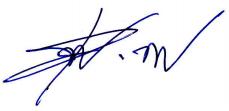 					(  นายเกษม    ถาพินิจ  )				      นายกเทศมนตรีตำบลสันป่าตอง